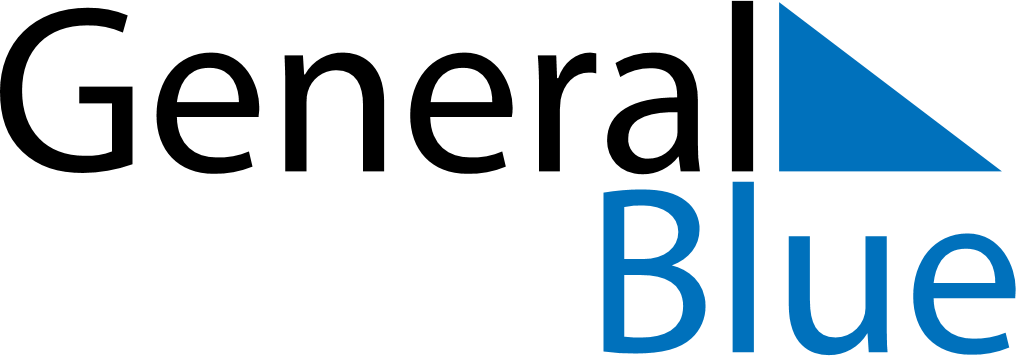 March 2024March 2024March 2024March 2024March 2024March 2024March 2024Merbein, Victoria, AustraliaMerbein, Victoria, AustraliaMerbein, Victoria, AustraliaMerbein, Victoria, AustraliaMerbein, Victoria, AustraliaMerbein, Victoria, AustraliaMerbein, Victoria, AustraliaSundayMondayMondayTuesdayWednesdayThursdayFridaySaturday12Sunrise: 7:19 AMSunset: 8:08 PMDaylight: 12 hours and 49 minutes.Sunrise: 7:20 AMSunset: 8:07 PMDaylight: 12 hours and 46 minutes.34456789Sunrise: 7:21 AMSunset: 8:06 PMDaylight: 12 hours and 44 minutes.Sunrise: 7:22 AMSunset: 8:04 PMDaylight: 12 hours and 42 minutes.Sunrise: 7:22 AMSunset: 8:04 PMDaylight: 12 hours and 42 minutes.Sunrise: 7:22 AMSunset: 8:03 PMDaylight: 12 hours and 40 minutes.Sunrise: 7:23 AMSunset: 8:02 PMDaylight: 12 hours and 38 minutes.Sunrise: 7:24 AMSunset: 8:00 PMDaylight: 12 hours and 36 minutes.Sunrise: 7:25 AMSunset: 7:59 PMDaylight: 12 hours and 34 minutes.Sunrise: 7:26 AMSunset: 7:58 PMDaylight: 12 hours and 31 minutes.1011111213141516Sunrise: 7:27 AMSunset: 7:56 PMDaylight: 12 hours and 29 minutes.Sunrise: 7:27 AMSunset: 7:55 PMDaylight: 12 hours and 27 minutes.Sunrise: 7:27 AMSunset: 7:55 PMDaylight: 12 hours and 27 minutes.Sunrise: 7:28 AMSunset: 7:54 PMDaylight: 12 hours and 25 minutes.Sunrise: 7:29 AMSunset: 7:52 PMDaylight: 12 hours and 23 minutes.Sunrise: 7:30 AMSunset: 7:51 PMDaylight: 12 hours and 21 minutes.Sunrise: 7:31 AMSunset: 7:50 PMDaylight: 12 hours and 19 minutes.Sunrise: 7:31 AMSunset: 7:48 PMDaylight: 12 hours and 16 minutes.1718181920212223Sunrise: 7:32 AMSunset: 7:47 PMDaylight: 12 hours and 14 minutes.Sunrise: 7:33 AMSunset: 7:46 PMDaylight: 12 hours and 12 minutes.Sunrise: 7:33 AMSunset: 7:46 PMDaylight: 12 hours and 12 minutes.Sunrise: 7:34 AMSunset: 7:44 PMDaylight: 12 hours and 10 minutes.Sunrise: 7:35 AMSunset: 7:43 PMDaylight: 12 hours and 8 minutes.Sunrise: 7:35 AMSunset: 7:41 PMDaylight: 12 hours and 6 minutes.Sunrise: 7:36 AMSunset: 7:40 PMDaylight: 12 hours and 4 minutes.Sunrise: 7:37 AMSunset: 7:39 PMDaylight: 12 hours and 1 minute.2425252627282930Sunrise: 7:38 AMSunset: 7:37 PMDaylight: 11 hours and 59 minutes.Sunrise: 7:38 AMSunset: 7:36 PMDaylight: 11 hours and 57 minutes.Sunrise: 7:38 AMSunset: 7:36 PMDaylight: 11 hours and 57 minutes.Sunrise: 7:39 AMSunset: 7:35 PMDaylight: 11 hours and 55 minutes.Sunrise: 7:40 AMSunset: 7:33 PMDaylight: 11 hours and 53 minutes.Sunrise: 7:41 AMSunset: 7:32 PMDaylight: 11 hours and 51 minutes.Sunrise: 7:41 AMSunset: 7:31 PMDaylight: 11 hours and 49 minutes.Sunrise: 7:42 AMSunset: 7:29 PMDaylight: 11 hours and 46 minutes.31Sunrise: 7:43 AMSunset: 7:28 PMDaylight: 11 hours and 44 minutes.